Инструкция для записи в кружок дополнительного образования Московской области.1.Набираем в поисковой строке «Навигатор дополнительного образования Московской области».Переходим по первой ссылке new.dop.mosreg.ru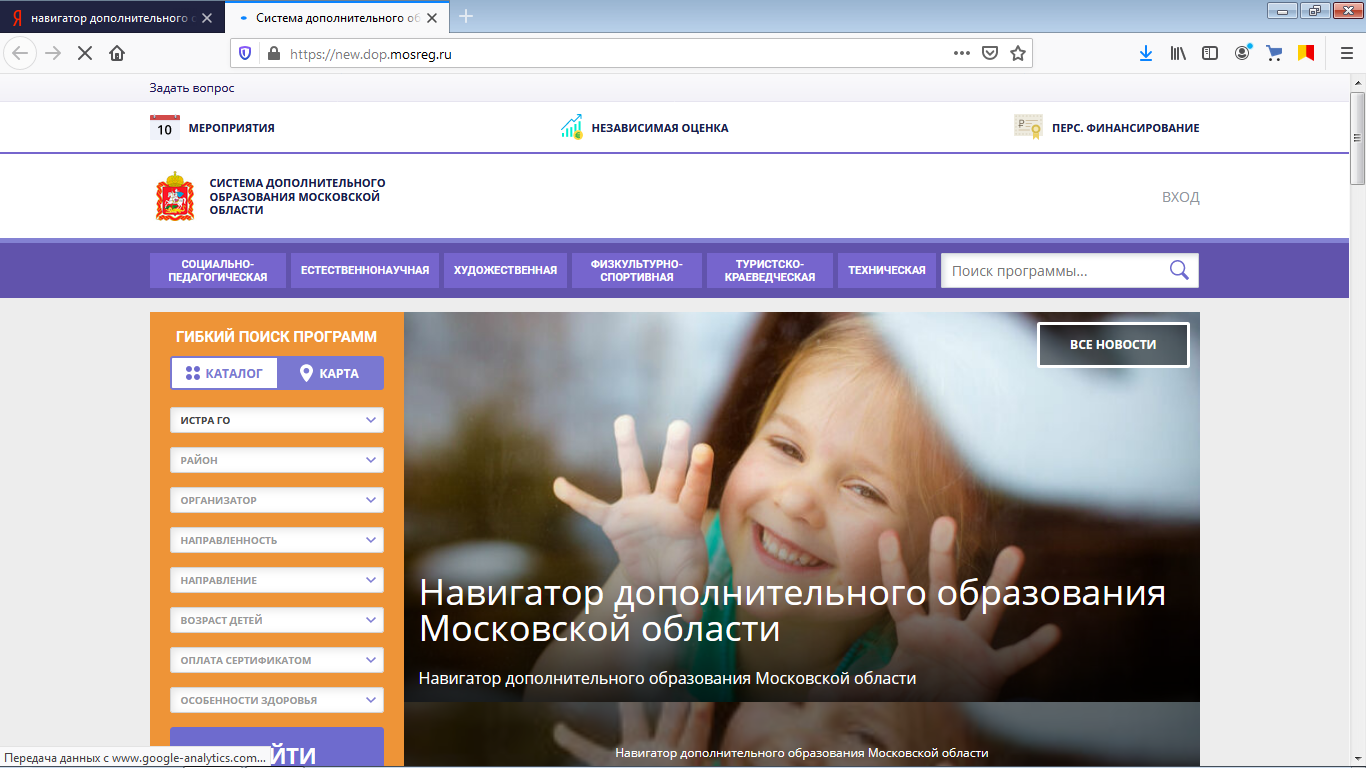 2. Заполняете: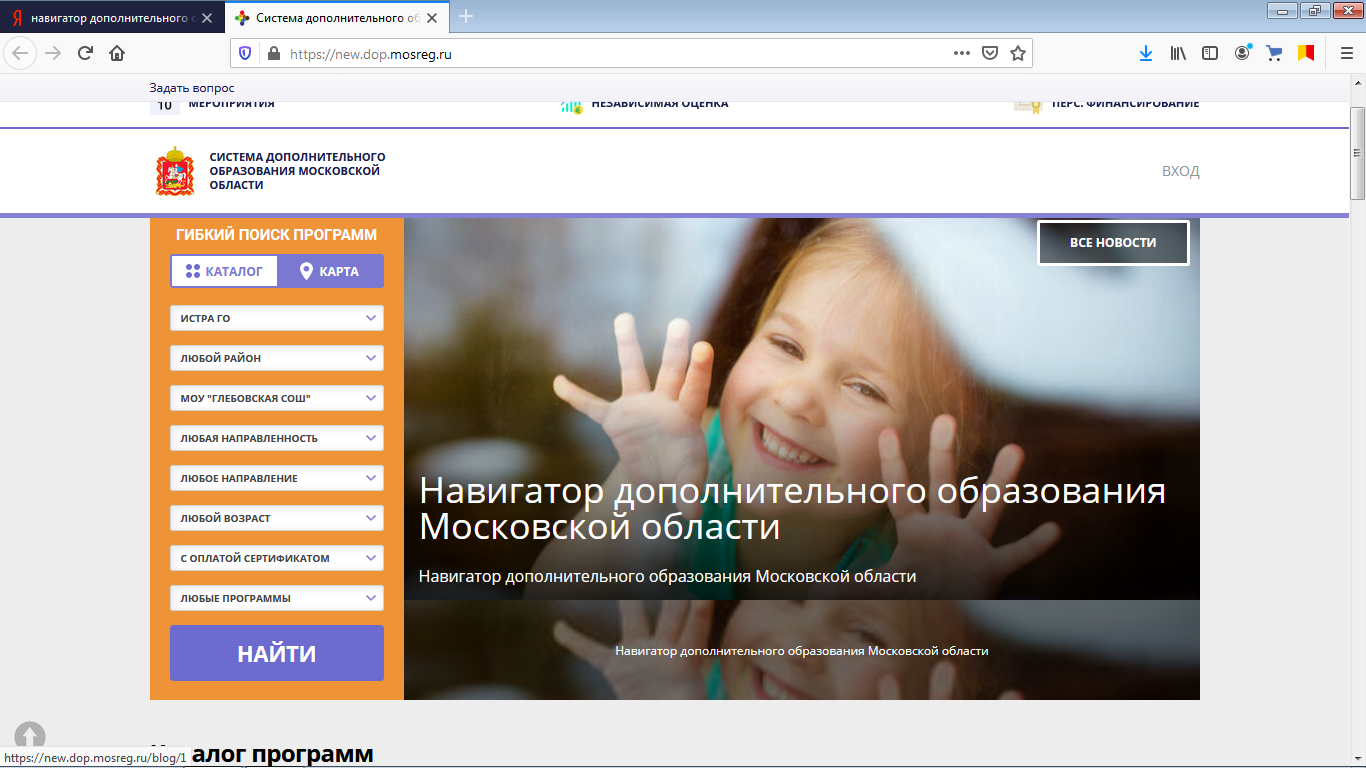 и нажимаете НАЙТИ3.Просматриваете  все  наши программы, обращая внимание на возраст4. В конце просмотра программы, на которую Вы хотели бы записать ребенка нажимаем ЗАПИСАТЬСЯ.5. Видим такую картинку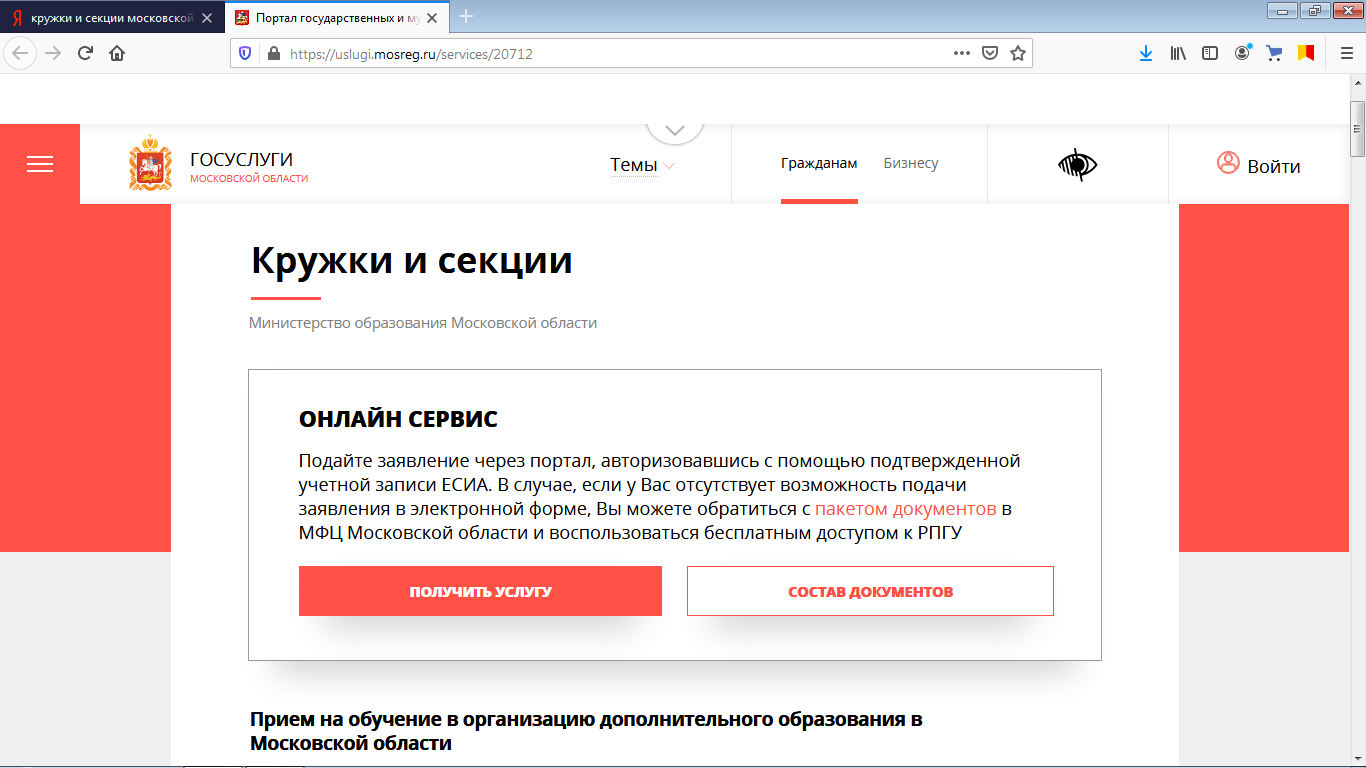 6.Нажимаем кнопку ВОЙТИ  в правом верхнем углу.7. Авторизуемся на портале 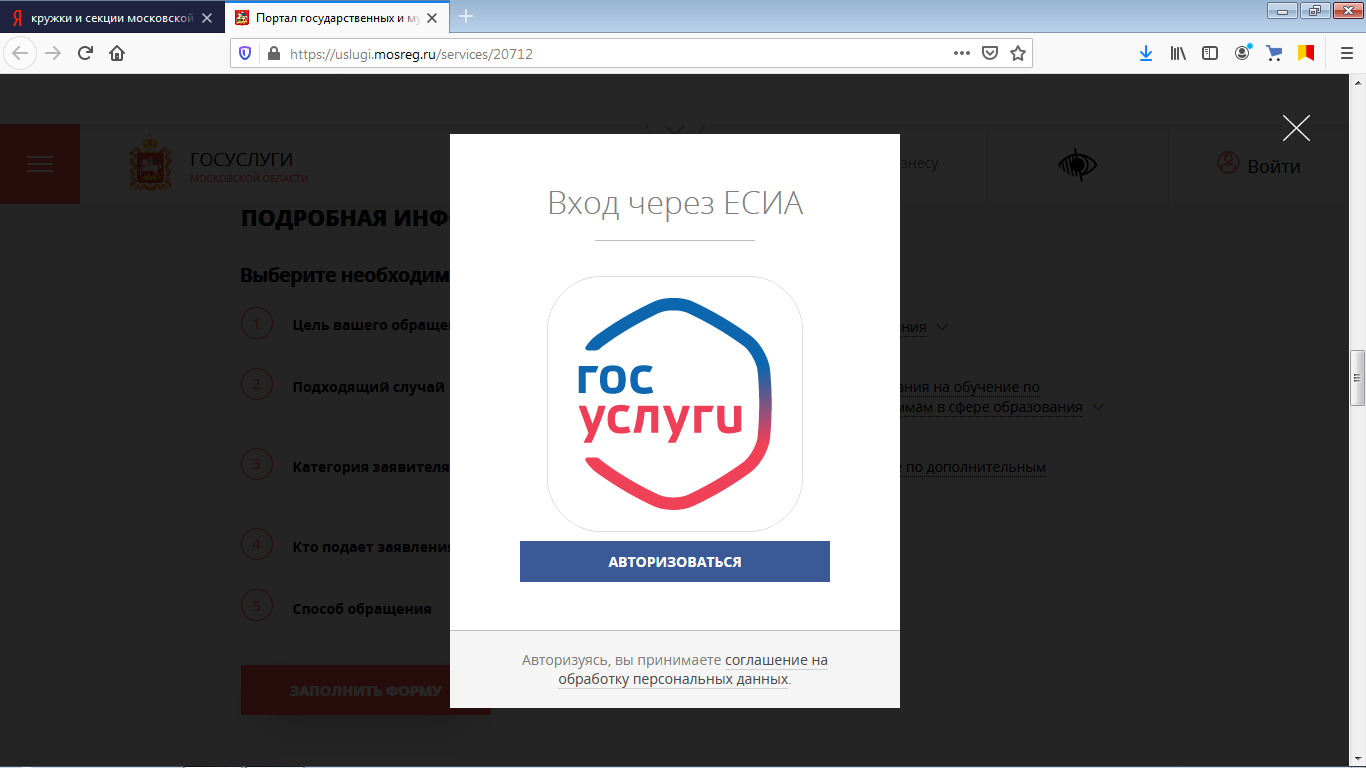 8.Нажимаем кнопку ПОЛУЧИТЬ УСЛУГУ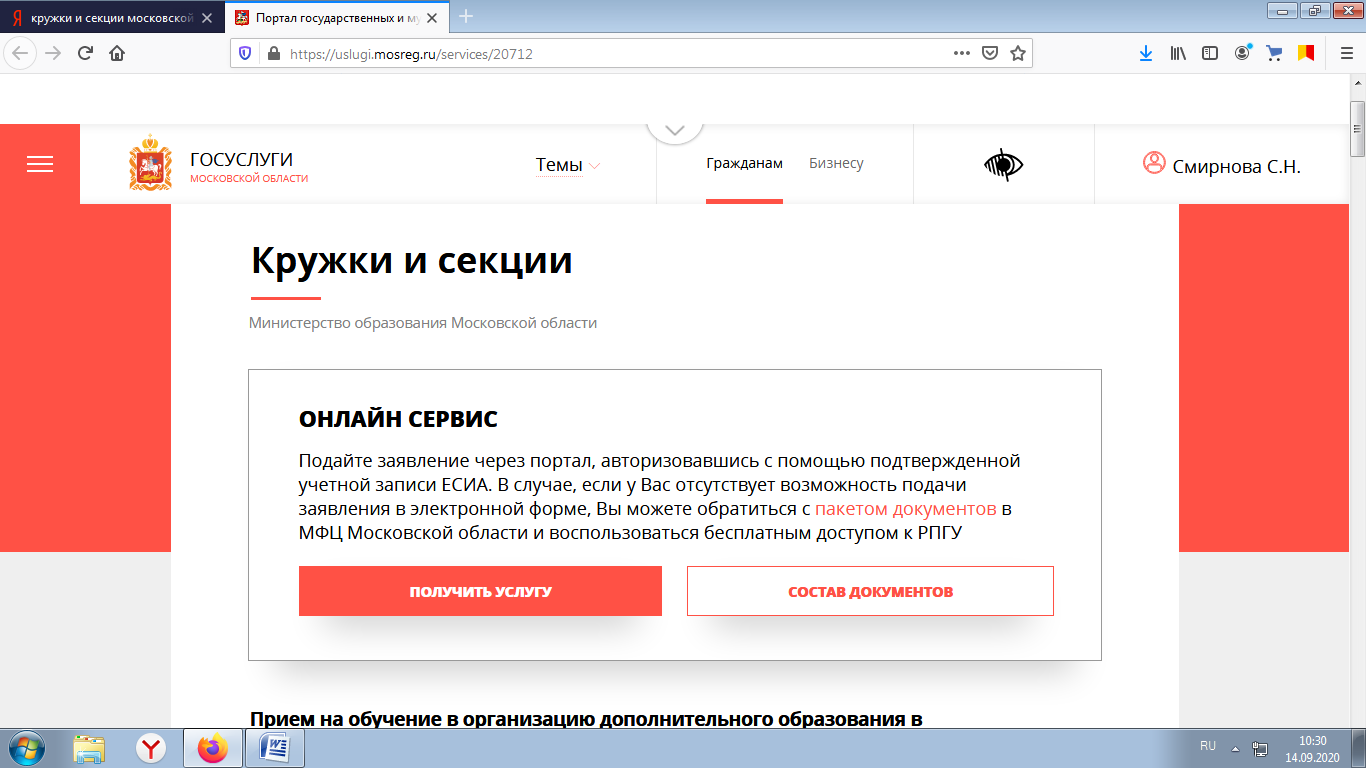 9. Нажимаем кнопку ЗАПОЛНИТЬ ФОРМУ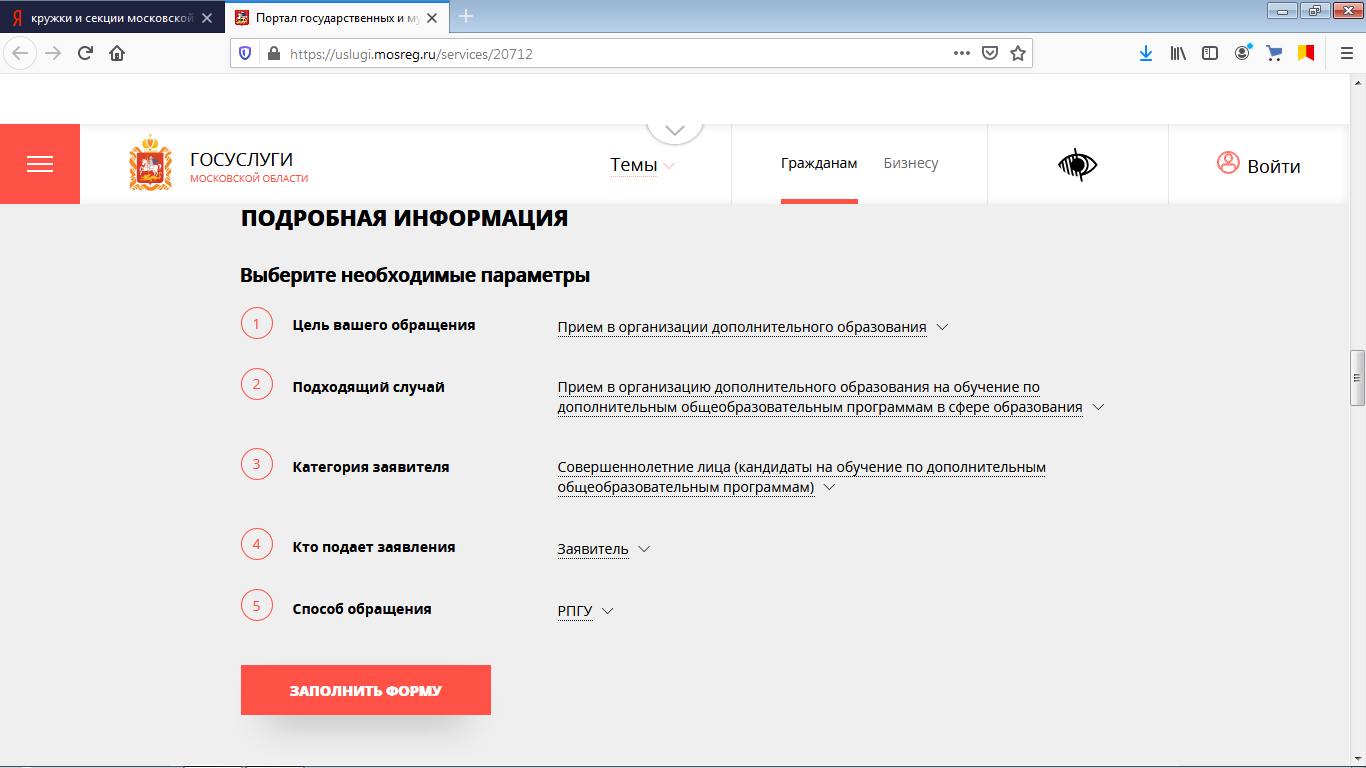 10. Со всем соглашаемся11. Появляется анкета, которую нужно заполнить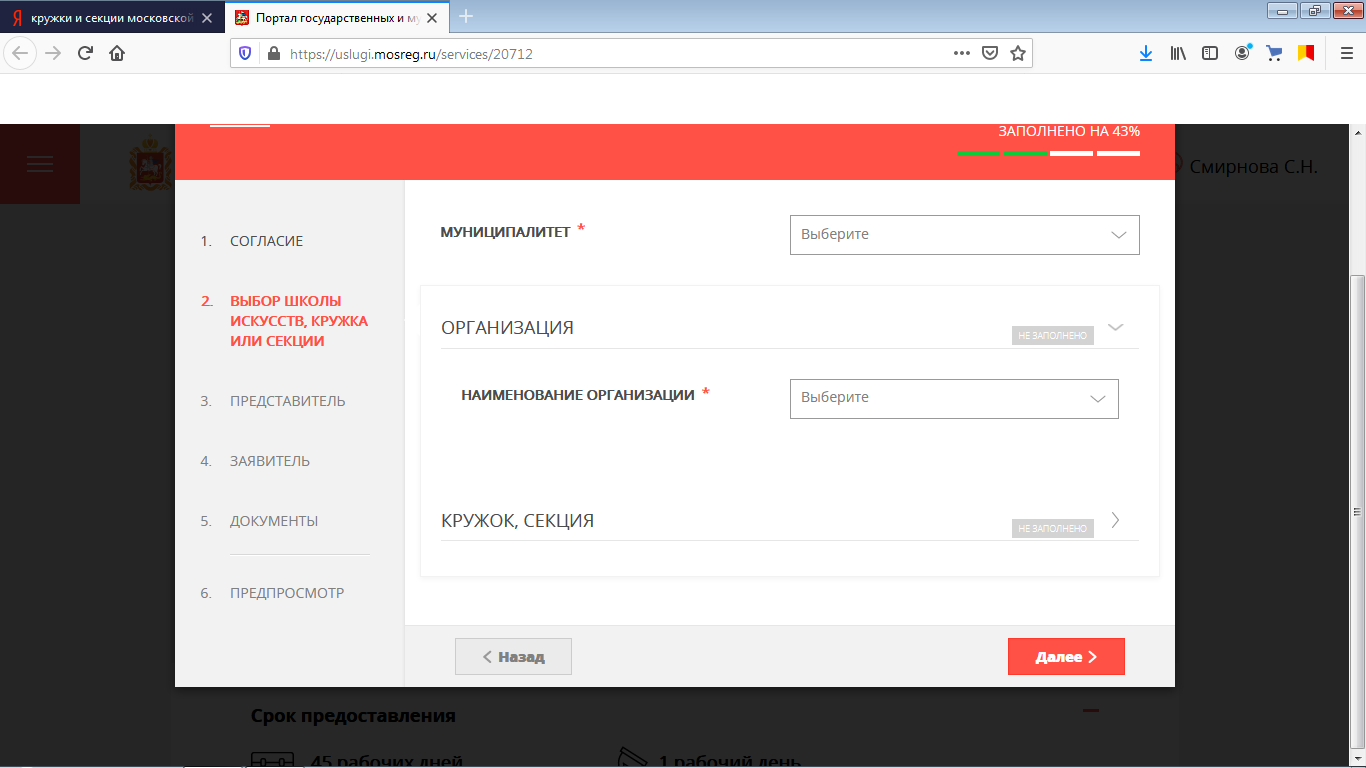 12. Муниципалитет: Истра ГООрганизация: Муниципальное общеобразовательное учреждение «Глебовская средняя общеобразовательная школа».13. Тип зачисления: ПО СЕРТИФИКАТУНаименование кружка (выбираем один из кружков) .14.  Жмем кнопку ДА и ждем несколько секунд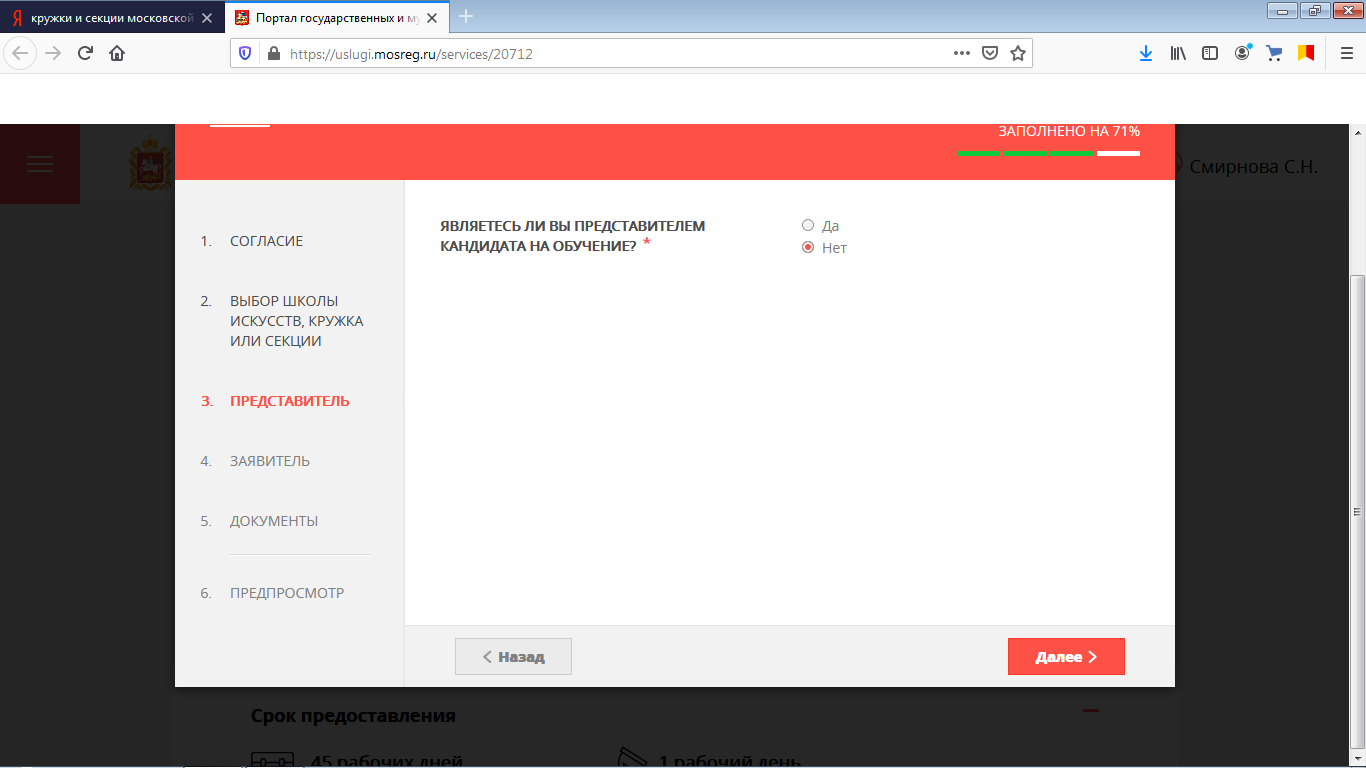 15.Дальше заполняем данные ребенка, дважды придется вводить серию и номер свидетельства о рождении и дважды заполнять контактные данные. Где у вопроса нет красной звездочки, можно не заполнять. Если что-то забудете, система выделит красным и не пустит на следующую страницу.16. Загружаем скан-копию или фото свидетельства о рождении17. Нажимаем кнопку «отправить»18. Когда заявка поступит в школу, документы будут проверены. После проверки документов заявка будет подтверждена, а ребенок зачислен в кружок.19. После этого родителю (законному представителю) необходимо явиться в школу для заключения договора и подписания документов. При себе необходимо иметь паспорт и свидетельство о рождении ребенка.